PENGARUH MODEL PEMBELAJARAN KOOPERATIF TIPETHINK PAIR SHARE TERHADAP MINAT DAN HASIL BELAJAR MATEMATIKA SISWA SMPSKRIPSIOleh :SILVI PUSPITA DEWINPM. 161114027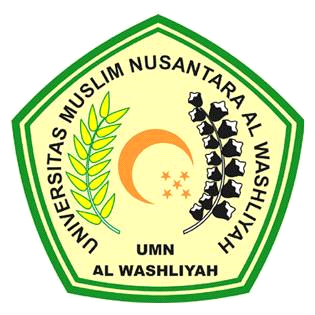 FAKULTAS KEGURUAN DAN ILMU PENDIDIKANUNIVERSITAS MUSLIM NUSANTARA AL-WASHLIYAHMEDAN2020PENGARUH MODEL PEMBELAJARAN KOOPERATIF TIPETHINK PAIR SHARE TERHADAP MINAT DAN HASIL BELAJAR MATEMATIKA SISWA SMPSkripsi ini diajukan sebagai syarat untuk memperoleh gelar sarjana pendidikanpada jurusan pendidikan matematika dan ilmu pengetahuan alamprogram studi pendidikan matematikaOleh :SILVI PUSPITA DEWINPM. 161114027FAKULTAS KEGURUAN DAN ILMU PENDIDIKANUNIVERSITAS MUSLIM NUSANTARA AL-WASHLIYAHMEDAN2020